TÜRKİYE YÜZME FEDERASYONU11-12 YAŞ ULUSAL GELİŞİM PROJESİVİZE,TYF 13+ YAŞ KADIN 15+ YAŞ ERKEK MİLLİ TAKIM SEÇMESİ  YARIŞLARI REGLAMANI (25M )MÜSABAKA YERİMANİSA KAPALI YÜZME HAVUZU (25M)MÜSABAKA TARİHİ22-23/02/2020TEKNİK TOPLANTIMANİSA KAPALI YÜZME HAVUZU TOPLANTI SALONUKATILIM YAŞI11-12 Yaş (2008-2009) 13+ Yaş (2007-) Kadın / 15+ (2005-) ErkekSON LİSTE BİLDİRİMİ20/02/2020 Saat: 23:59’a kadar TYF portalı üzerinden online yapılacaktır.MÜSABAKA KURALLARI1. Türkiye Yüzme Federasyonu Müsabaka Genel Talimatları geçerlidir.2. Yarışmalara belirtilen yaş grubu sporcular, 2019-2020 vizeli lisansları ile iştirak edeceklerdir.3. 1. vize veya 2. vize yarışmasına katılıp B1-B2-A1-A2-A3-A4 barajlarından en az 3 adet barajı geçensporcu, grup yarışmasına katılım hakkı kazanmış olur. Grup yarışmasına katılabilmek için 1. vize veya2. vize yarışmalarından en az birine katılmak zorunludur.4. Grup yarışmasında, vizelerde geçilen barajlardan en fazla 3 adet yarış (Bayrak yarışları hariç)yüzülebilir.5. Grup müsabakasına katılabilmek ve baraj geçerlilik tarihleri arasında TYF ve MEB yarışmalarındayüzülen derecelerin geçerli sayılabilmesi için 1. vize veya 2. vize müsabakasına katılmak zorunludur.Mazeret kabul edilmeyecektir.6. Teknik toplantıya katılmayan kulüp yetkilileri alınan kararları kabul etmiş sayılacaktır.7. İtiraz olması durumunda itirazlar yazılı olarak seans bitimini takiben 30 dk. içerisinde yapılacakolup, 350 TL itiraz bedeli ödenecektir. Belirtilen süre dışında yapılan itirazlar kabul edilmeyecektir.8. 11-12 yaş grubunda, yarışma düzenlenmesi için yeterli sayıda sporcusu olmayan iller, başka illerdeyapılan vize yarışmalarına katılabilirler.9. Vize yarışmalarını kısa kulvar havuzda (25 m) gerçekleştiren illerimizin dikkatine! Kısa kulvardabarajı geçen sporcunun antrenörü, grup müsabakasına derece bildirimi yaparken kısa kulvara denkgelen uzun kulvar barajının derecesini yazmalıdır. Örneğin; 50 m serbest 11 yaş kadın kısa kulvarda34.66 yüzerek A1 barajını geçen sporcunun antrenörü bölge müsabakasına derece bildirimi yaparken,uzun kulvar A1 barajına denk gelen 35.99’u yazmalıdır. Aksi takdirde yüzülen derece NTdeğerlendirecektir.MÜSABAKA BİLGİLERİ1. Seans başlama saat: 10:002. Müsabaka katılım sayısı: Sporcular, vize yarışmalarında istedikleri kadar yarışa iştirak edebilirler.3. Isınma: Havuz, ısınmalar için seans başlangıcından en az 90 dk. öncesinden kullanıma açılacaktır.Isınmalarda havuzun 1. kulvarı çıkış ve dönüş çalışmaları için, havuzun son kulvarı ise tempo kulvarıolarak kullanılacaktır.4. Yarışmalarda baş üstü start uygulanacak ve anonslar seriler yüzülürken yapılacaktır.5. Seriler, hızlı dereceden yavaş dereceye doğru yaş grubuna göre yapılacaktır.6. Yarışmalarda giriş derecesi girilmesi zorunludur. Derecesi olmayan sporcular yarışmaya katılamayacaktır.7. Seremoni, 1. gün öğleden sonra seansı başlamadan 15 dk. öncesinden her kulüpten en az birsporcunun katılımıyla gerçekleştirilecektir.8. Bayrak Yarışları: İller, kulüplerin talepleri doğrultusunda grup, bölge ve Türkiye finaline derecebildirmek amacıyla finalde yer alan bayrak yarışlarını programlarına ekleyebilirler. Bayrak takımları 11yaş için ayrı, 12 yaş için ayrı sporculardan oluşur. Bayrak takım listeleri, ilgili seans başlamadan öncehakem sekretaryasına teslim edilmelidir. Bayrak takımları 11 yaş için ayrı, 12 yaş için ayrısporculardan oluşur. 9. Ödüllendirme: Vize yarışmalarında ödüllendirme yapılmamaktadır.10. Türkiye Yüzme Federasyonu gerekli gördüğü durumlarda yarışma programı, tarih, işleyiş vereglamanında her türlü değişikliği yapma hakkına sahiptir.11-12 YAŞ BARAJLAR: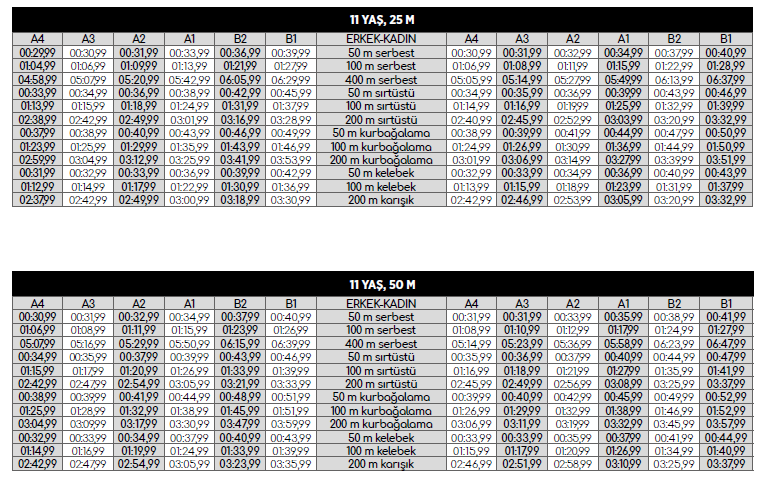 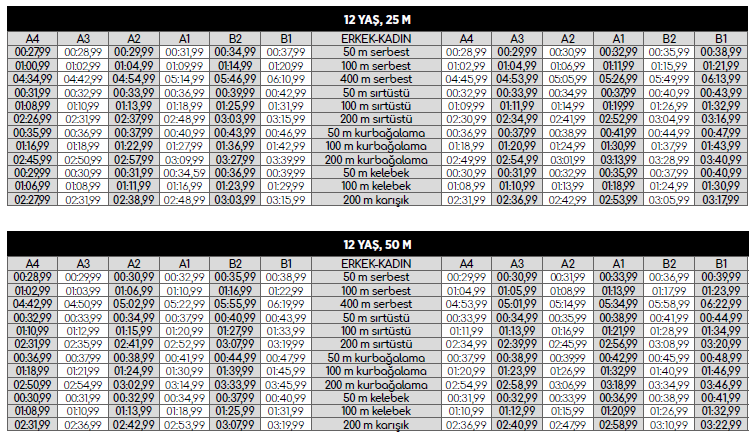 13+ YAŞ BARAJLAR (25M.)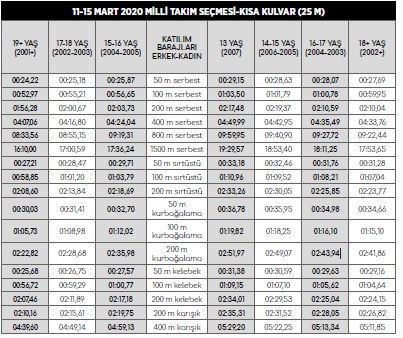 MÜSABAKA PROGRAMI22.Şubat22.Şubat22.Şubat23.Şubat23.Şubat23.Şubat1. Gün Sabah Seansı / 10:001. Gün Sabah Seansı / 10:001. Gün Sabah Seansı / 10:002. Gün Sabah Seansı / 10:002. Gün Sabah Seansı / 10:002. Gün Sabah Seansı / 10:00400 KARIŞIK13+ YAŞB-E200 KARIŞIK11+ YAŞB-E100 SERBEST11+ YAŞB-E50 SERBEST11+ YAŞB-E200 KURBAĞALAMA11+ YAŞB-E200 SIRTÜSTÜ11+ YAŞB-E50 KELEBEK11+ YAŞB-E400 SERBEST13+ YAŞB-E22.Şubat22.Şubat22.Şubat23.Şubat23.Şubat23.Şubat1. Gün Akşam Seansı / 15:001. Gün Akşam Seansı / 15:001. Gün Akşam Seansı / 15:002. Gün Akşam Seansı / 15:002. Gün Akşam Seansı / 15:002. Gün Akşam Seansı / 15:0050 KURBAĞALAMA11+ YAŞB-E100 KURBAĞALAMA11+ YAŞB-E100 SIRTÜSTÜ11+ YAŞB-E200 SERBEST13+ YAŞB-E200 KELEBEK13+ YAŞB-E100 KELEBEK11+ YAŞB-E800 SERBEST13+ YAŞB-E50 SIRTÜSTÜ11+ YAŞB-E1500 SERBEST11+ YAŞB-E